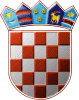 REPUBLIKA HRVATSKAKRAPINSKO-ZAGORSKA ŽUPANIJAGRAD ZLATARJEDINSTVENI UPRAVNI ODJELKLASA: 230-01/23-01/03URBROJ: 2140-07-02-23-42U Zlataru 29. svibnja 2023. Na temelju čl. 29. st. 6. Uredbe o kriterijima, mjerilima i postupcima financiranja i ugovaranja programa i projekata od interesa za opće dobro koje provode udruge (NN 26/15, 37/21), čl. 22. Odluke o financiranju javnih potreba Grada Zlatara („Službeni glasnik Krapinsko-zagorske županije“ 9/16, 44/20) i Prijedloga Povjerenstva za ocjenjivanje prijavljenih programa i/ili projekata (KLASA: 230-01/23-01/03, URBROJ: 2140-07-02-23-41), pročelnik Jedinstvenog upravnog odjela donosiO D L U K UI.Ovom Odlukom odobravaju se financijska sredstva za financiranje programa i projekata udruga, temeljem raspisanog Javnog natječaja za financiranje aktivnosti udruga na području Grada Zlatara u 2023. godini od 13. ožujka 2023. II.Sredstva iz točke I. raspoređuju se kako slijedi:Sredstva su osigurana u Proračunu Grada Zlatara za 2023. godinu, razdjel 002:−	program 1001 Planovi udruga i društvenih zajednica, aktivnost A100001 Programi udruga, društava i zajednica, R051 Udruge Grada Zlatara,program 1001 Planovi udruga i društvenih zajednica, aktivnost A100001 Programi udruga, društava i zajednica, R053 Hrvatski branitelji,−	program 1002 Razvoj sporta, aktivnost A100001 Sport i rekreacija, R055 Tekuće donacije u novcu za sport i rekreaciju.III.Grad Zlatar će sa udrugama kojima su odobrena sredstva iz točke II. ove Odluke sklopiti Ugovor o financiranju aktivnosti udruga na području Grada Zlatara u 2023. godini najkasnije u roku od 30 dana od donošenja ove Odluke, kojim će se regulirati međusobni odnosi, prava i obveze Grada Zlatara i nositelja programa/projekta te način korištenja dodijeljenih sredstava od strane udruge. IV.Ova Odluka stupa na snagu danom donošenja, a objavit će se na službenim mrežnim stranicama Grada Zlatara. PROČELNIKdr. sc. Mladen KrušeljPRIORITETNO PODRUČJE: Sport i rekreacijaPRIORITETNO PODRUČJE: Sport i rekreacijaPRIORITETNO PODRUČJE: Sport i rekreacijaPRIORITETNO PODRUČJE: Sport i rekreacija1.Nogometni klub „Oštrc“ Zlatar„NK „Oštrc“ 2023. godine16.600,002.Nogometni klub „Mladost“ Belec„Razvoj nogometa u Gradu Zlataru na području Belca i okolnih naselja koja gravitiraju Osnovnoj školi Belec“12.600,003.Športski teniski klub Zlatar„Igrajmo tenis – sportske aktivnosti za djecu i mladež“4.000,004.Sportsko društvo „Lastavica“, ZlatarLastin dom 20234.000,005.Športsko ribolovno društvo Pastrva ZlatarRibolov i voda moja sloboda3.000,006.Hrvatsko planinarsko društvo „Belecgrad“ BelecPinklec na pleća sem del2.000,007.Hrvatsko planinarsko društvo „Oštrc“ Zlatar2S – suvremeno & sigurno2.000,008.Taekwando klub Puntar„Redovna djelatnost i financiranje“1.000,009.Moto klub „WILD RIDERS GOLDTOWN“ Hrvatsko zagorje„Organizacija priredbi i manifestacija za djecu“1.000,0010.Stanica planinarskih vodiča Zagorje„Sigurno u planine“250,00PRIORITETNO PODRUČJE: Razvoj civilnog društva - ostaloPRIORITETNO PODRUČJE: Razvoj civilnog društva - ostaloPRIORITETNO PODRUČJE: Razvoj civilnog društva - ostaloPRIORITETNO PODRUČJE: Razvoj civilnog društva - ostalo1.KPD Zlatarjeve„Priča zlatarskog k(r)aja“3.900,002. Kulturno umjetničko društvo Belec„KUD Belec i prijatelji“3.900,003.Društvo Naša djeca Grada ZlataraMalim koracima do velikih snova3.900,004.Udruga osoba s invaliditetom KZŽ„Stariji nisu sami III“2.500,005.Gljivarsko društvo Medenka Zlatar„10. godina gljivarenja“1.900,006. Belečke mažoretkinje„18 nam je godina tek“1.900,007. Udruga umirovljenika Zlatar„Skrb o umirovljeničkoj populaciji“1.600,008. Udruga žena u Zlataru„Znanje i zdravlje“1.600,009.Udruga Sveta Ana za pomoć djeci s teškoćama u razvoju i osobama s invaliditetom KZŽ„Razvoj jednakih mogućnosti“700,0010. Mačanske mažoretkinje „Alina“„Zlatni ples domaćeg sjaja“700,0011.Kućna pomoć„Kvalitetno i dostojanstveno starenje“500,0012.Stočarska udruga – Strojni prsten„Najnovije tehnologije u proizvodnji mlijeka - edukacija u Orašju“500,0013.Društvo multiple skleroze Krapinsko-zagorske županije„GOLD 3“400,0014. Udruga likovnih umjetnika „Zlatarska paleta“„30. obljetnica ULU „Zlatarska paleta“400,0015.Črni tomaši„Poticanje glazbenog amaterizma“200,0016.Društvo osoba oštećenog sluha Krapina „Znakovi komunikacije“200,0017. Udruga slijepih Krapinsko-zagorske županije „Vidjeti srcem“200,00PRIORITETNO PODRUČJE: Zaštita prava i interesa braniteljaPRIORITETNO PODRUČJE: Zaštita prava i interesa braniteljaPRIORITETNO PODRUČJE: Zaštita prava i interesa braniteljaPRIORITETNO PODRUČJE: Zaštita prava i interesa branitelja1.Udruga specijalne jedinice policije Barun Zlatar„Promicanje vrijednosti Domovinskog rata“221,332. Udruga hrvatskih vojnih invalida Domovinskog rata Zlatar„Financiranje projekta socijalne i pravne zaštite članova HVIDRA-e Zlatar“221,333Udruga ratnih veterana 1. Gardijske brigade Tigrovi KZŽ, Zlatar„Tigrovi 2023“221,33